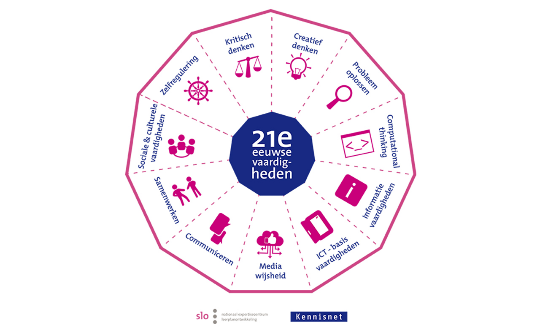  Samenwerken Sociale & culturele vaardigheden Zelfregulering Kritisch denken Creatief denken Probleem oplossen Communiceren  Informatievaardigheden ICT-basisvaardigheden Mediawijsheid Algoritmisch denken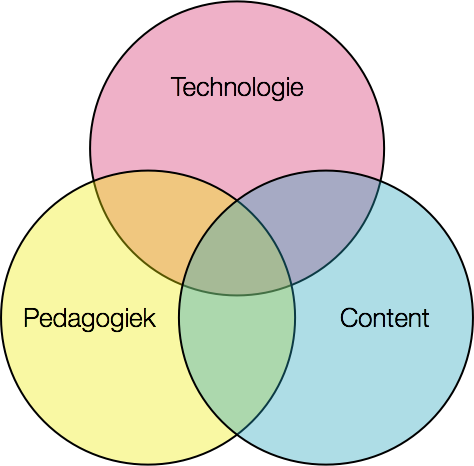 Vakkennis:Pedagogische/didactische vaardigheden:Kennis van ICT/digitale leermiddelen: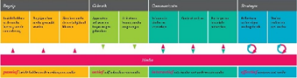   …  …  … 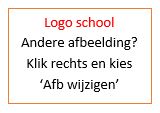 